ο Φεγγαροσκεπαστής:https://issuu.com/eylikon/docs/name03e334Η ΠΟΥΠΟΥ ΚΑΙ Η ΚΑΡΛΟΤΑ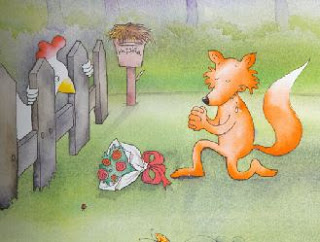 Η Πουπού και η Καρλότα του Ευγένιου Τριβιζά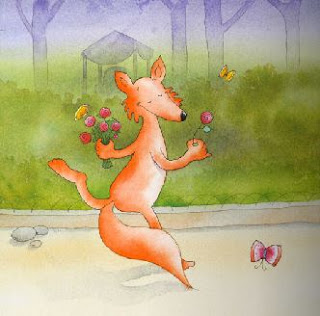 Ήτανε κάποτε μια αλεπούπου τη λέγανε Πουπού.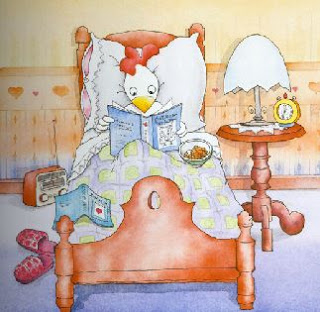 Ήτανε και μία κόταπου τη λέγανε Καρλότα.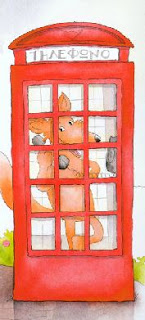 Κι έλεγε η Πουπούη πονηρή η αλεπού.Έλεγε στην Καρλότα τη μικρούλα άσπρη κότα:-Οι άλλες κότες είναι έτσι κι έτσι!Έλα, πάμε κάπου αλλούμακριά από τα πλήθη.Έλα πάμε ραντεβούτης αγάπης να σου πω το παραμύθι.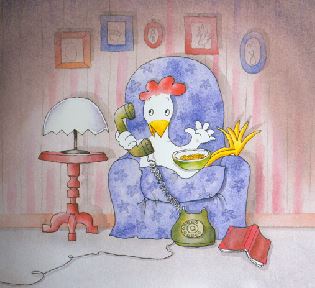 Κι έλεγε η κόταη δύσπιστη Καρλόταέλεγε στην αλεπού την ύπουλη Πουπού:-Χαίρομαι πολύ που σου αρέσω αλλά δυστυχώς δε θα μπορέσω!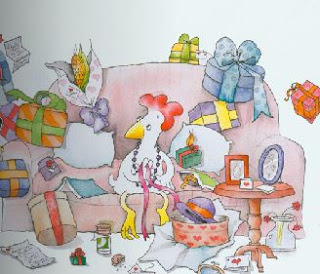 Και της έφερνε η Πουπούδώρα και δωράκιακορδελίτσες, γαριδάκια,πίτουρα και λουλουδάκια,καπελάκια και μπισκότα και της έλεγε:Κότα μου, γλυκιά μου κόταέλα, κάνε μου τη χάρηπάμε βόλτα στο παζάριπαρεούλα αγκαζένα στολίσεις το λαιμό σουπου οι τροβαδούροι την παινεύουνκαι οι κύκνοι τον ζηλεύουν!Κι έλεγε η κότα:-Αμ δε!Με προορίζεις για μεζέθα με κάνεις μια μπουκιάαλεπού κακιά! 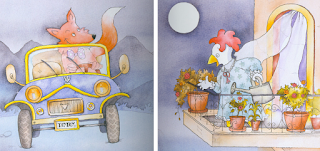 Κι έλεγε η αλεπούη κατεργάρα η ΠουπούΜα τι είναι αυτά που λες;Τι κουβέντες συκοφαντικές.Δε σχεδιάζω επιθέσεις.Έχω άριστες προθέσεις! Είσαι της καρδιάς μου η σταρ! Έλα πάμε σ’ ένα μπαρ.Κι απαντούσε η κότα:-Αποκλείεται, ορεβουάρ!Άμα βγω απ’ το κοτέτσιθα με κάνεις σίγουρα γιουβέτσιγιατί έχεις ένα μεγάλο ατούείμαι κότα ενώ είσαι αλεπού. 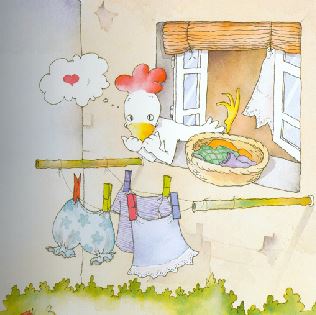 Και της ψιθύριζε η αλεπούλογάκια μελιστάλαχτα πολλά και γλυκά μουρμουρητά. Θα σε έχω όπα όπαω εξαίσια Καρλότα!Έχεις μάτια παινεμένα έχεις ράμφος διαλεχτόέχεις πούπουλα ονειρεμέναέχεις πόδι σμιλευτό.Έχεις αμέτρητα χαρίσματα και κάνεις εξαίσια ορνιθοσκαλίσματα.Όταν σε ακούωνα κάνεις «κο κο κο»νιώθω ρίγος μαγικό.Αχ, μπορώ να σε κοιτώ αιώνιατύφλα να ‘χουνε τα παγόνια. 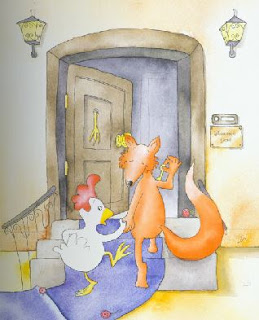 Ώσπου την έπεισε μια μέραγια τα αγαθά αισθήματά τηςκαι την πήρε στη φωλιά της.-Γιατί μ’ έφερες εδώ;ρώτησε η κόταη ανήσυχη Καρλότα.-Σ’ έφερα για να σου δείξω την καινούρια μου πισίνα.Κοίτα! Δροσερή και φίναγια πλατσούρισμα σε προσκαλεί πήδα μέσα, κοτούλα μου καλή.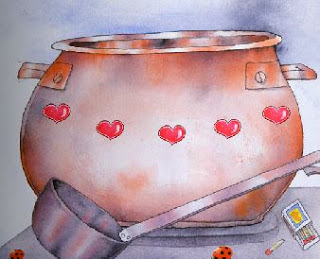 Κοιτάει την πισίνα η κόταη δύσπιστη Καρλότα.Την κοιτάει και διστάζει.-Πισίνα είναι αυτή; ρωτά-Γιατί;-Με κατσαρόλα μοιάζει! -Δεν είναι κατσαρόλα σε διαβεβαιώ. Είναι της μόδας οι πισίνες να ‘χουν το σουλούπι αυτό. Θεωρούνται ντεμοντέ και χάλια οι πισίνες που δεν μοιάζουν με τσουκάλια! Είναι πισίνα ατομικήσούπερ καταπληκτική. Έλα, πήδα! Μην αργείς! Πήδα για να δροσιστείς! Και λέει η κόταη άσπιλη Καρλότα:-Αν μπω υπόσχεσαι να μη μ’ αιφνιδιάσεις να μην ανάψεις τη φωτιά να μη με βράσεις; 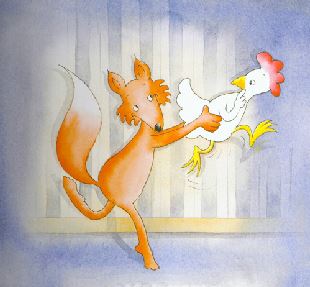 Τα λένε οι μάνες στα παιδιάκαι στα εγγόνια οι παππούδεςμετανιώνουνε πικρά οι κότες που εμπιστεύονται τις αλεπούδες! 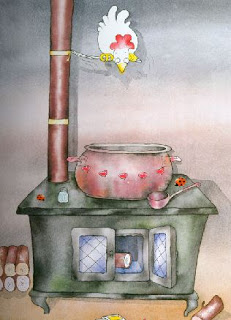 -Πώς μπορείς την ειλικρίνειά μουνα αμφισβητείς;Με προσβάλλεις όταν αμφιβάλλεις. Εν ολίγοις ομολογώ ότι με θίγεις.Με κάνεις και υποφέρω.Τι κάνουνε οι άλλες δεν το ξέρω εγώ δεν είμαι αλεπού συνηθισμένη είμαι παρεξηγημένη. Έλα! Μπες! Μπες! Μπες! Νιώθω ότι και συ το θες! 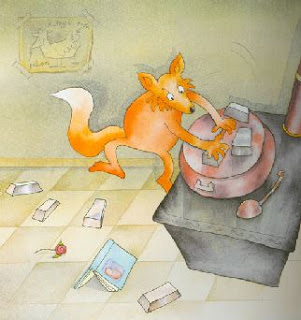 Πηδάει η κότα στο τσουκάλι κλείνει η αλεπού το καπάκι πάλιτο κρατάει εκεί σφιχτάβάζει πάνω εφτά βαρίδιακαι ανάβει τη φωτιά. 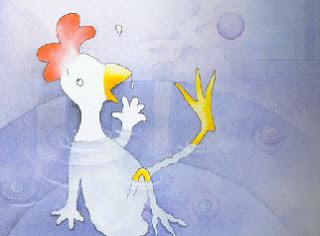 Ακούει τότε μια φωνή.-Την απογοήτευσή μου ύπουλη Πουπούάστατη αλεπούδυσκολεύομαι να κρύψω...Αλλά τι να κάνω;Θα υποκύψω στις λαίμαργές σου ορέξεις! Ελπίζω να αντέξεις τη ζωή χωρίς εμένακαι τα μάτια μου τα παινεμένααλλά τουλάχιστον να με προσέξεις και με μεράκι να με μαγειρέψεις. 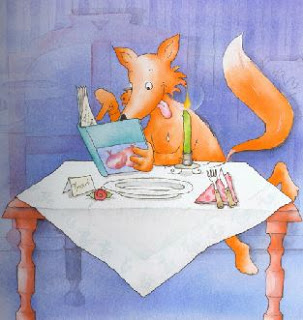 Νόμιζα ότι από τις αλεπούδεςτις άλλες διαφέρεις.Ότι στη ζωή μου την άνοιξη θα φέρεις. Αχ, πόσο ήμουνα χαζήπίστευα πως θα κάνουμε μαζίονειρικά ταξίδιακαι θα μπορούσα να σε αγαπήσωοφείλω όμως να σου υπενθυμίσωπως δε μου ‘βαλες κρεμμύδια που στη μαγειρική πολύ αξίζουν και τις κότες νοστιμίζουν. -Καλά λες! συμφωνεί η αλεπούη αρχιμαγείρισσα Πουπούακούς εκείνα ξεχάσω τα κρεμμύδιατης τσουκάλας τα στολίδια! Χωρίς κρεμμύδια και καρότα είναι άνοστη η κότα. 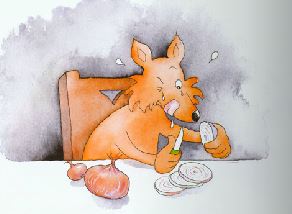 Μάνι μάνι η αλεπούη λαίμαργη Πουπούδύο κρεμμύδια καθαρίζειτα ψιλοκόβει κι ας δακρύζει ανοίγει το καπάκι πάλιστην κατσαρόλα να τα βάλει,πετάγεται έξω η Καρλόταβουτηγμένη στον ιδρώτα-η Πουπού δεν έβλεπε καλάαπ’τα κρεμμύδια βουρκωμένη-μουσκεμένη, θυμωμένητην αρχίζει στις τσιμπιές η κότακαι της αλλάζει τα φώτα. 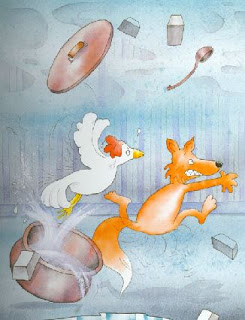 -Πάρε τούτη! Πάρε εκείνη!Πάρε κι άλλη μια τσιμπιά.Πάρε μια στ’ αυτιάκι άλλες δυο στην ουρά.Μάθαμε ποια είσαι πια! 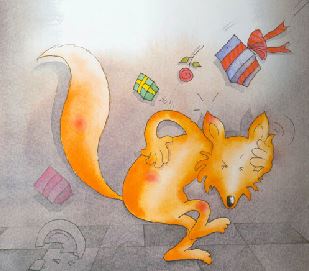 Τα δώρα σου θα επιστρέψω ποτέ πια δε θα πιστέψω τα απατηλά γλυκόλογά σου.Φύγε από μπροστά μου, χάσου! Μη μου ξαναφέρεις γαριδάκιαπίτουρα και λουλουδάκια! Δεν τα θέλω τα μπισκότα χάρισέ τα σ’ άλλη κότακαι τα λόγια τα ωραία εκείναλέγε τα σε καμιά χήναστρουμπουλή μικρούλαή σε κάποια γαλοπούλα.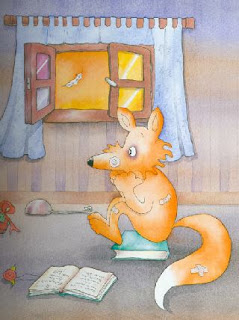 Έτσι τελείωσε το ραντεβούκι έμεινα μόνη η Πουπούγεμάτη με νυχιές και γρατσουνιές και μπόλικες τσιμπιές.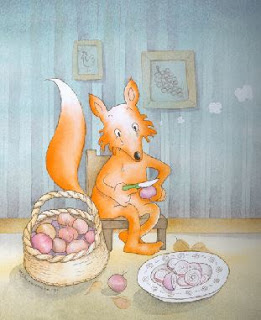 Κι από τότε πού και πούόποτε η Πουπούκρεμμύδια καθαρίζει θυμάται την Καρλότακαι δακρύζει. 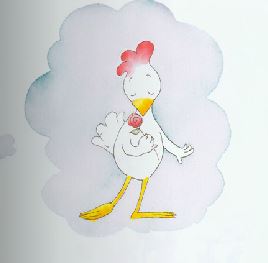 